                                                         ASSIGNMENT 10CLASS :IV                      CHAPTER NO. 12&20                SUBJECT:-MATHS1Q.Restaurant surveyed a sample of customers on their favorite food. They made                                                                pie  graphWith the survey results. Read the pie graph and answer the questions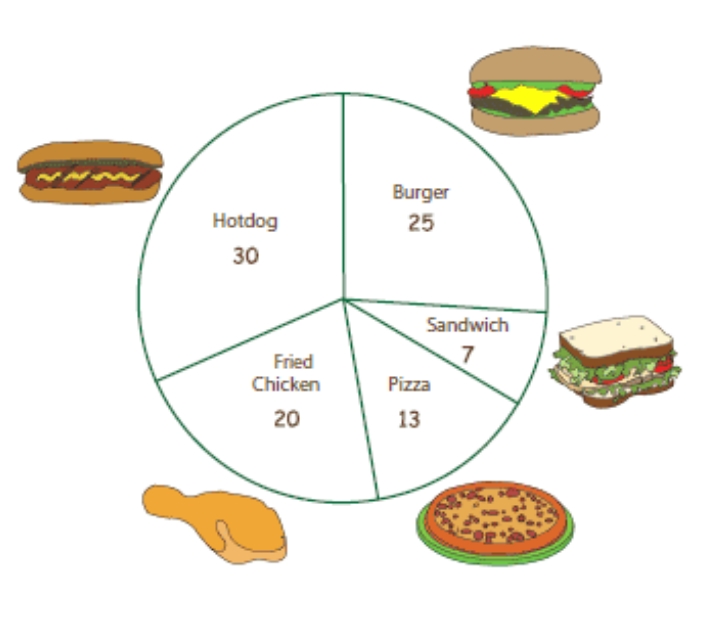 a) Which  is the most favorite  among the customers?                                                                                                                              b) How many   customers like fried chicken?	c) Which is the least favorite food?d)How many customers participated in the survey?2Q.The pictograph shows how much a family spends on different things every month.a)What does the family spend the most on ?b)How much  does it spend on transport?c)How much does it spend in total? 3Q. 11 shirts cost Rs. 12100. Find the cost for 21 shirts?4Q.The cost of 9 cycles is Rs. 2925. What is the cost of 1 cycle?5Q.The cost of 5 chairs is Rs.4505.What is the cost of 9 chairs?RENT   FOODEDUCATIONTRANSPORTOTHERS	  =Rs.1,000